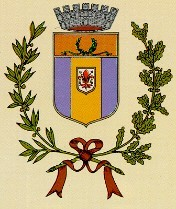             COMUNE  di  RIPARBELLA                   Provincia di PisaIn attuazione del progetto S.I.N.E.R.G.I.E POR FSE 2014-2020 finalizzato al sostegno delle fasce sociali a rischio l’amministrazione comunale ha approvato e pubblicato un   avviso pubblico “Azioni di sostegno integrale rivolte alle fasce più deboli della popolazione a seguito dell’emergenza Covid 19”  per l’assegnazione di contributi in forma alimentare da  erogare ai cittadini residenti nel Comune di Riparbella in possesso dei requisiti in esso indicati.Ai beneficiari di suddetto contributo saranno erogati buoni alimentari del valore di € 20,00 cadauno che potranno essere consumati per l’acquisto di soli prodotti alimentari di prima necessità, presso gli esercizi commerciali presenti sul territorio comunale aderenti a questo progetto . Sono esclusi dall’acquisto alcolici e superalcolici.I buoni saranno numerati, non replicabili e personali. SI AVVISANOGli esercizi commerciali  presenti sul territorio comunale interessati alla partecipazione del progetto che potranno presentare domanda di partecipazione all’iniziativa compilando e sottoscrivendo il modello di domanda allegato al presente avviso, allegando copia di  un documento di identità .La domanda dovrà essere presentata entro e non oltre il 21 Maggio 2021mediante una delle seguenti modalità:via pec all’indirizzo comune.riparbella@postacert.toscana.itvia email all’indirizzo l.meini@comune.riparbella.pi.itpresentandosi all’ufficio protocollo del Comune di Riparbella – Piazza del Popolo  n.1  dalle ore 9 alle ore 12 previo appuntamento (Rag Simoni Giancarlo 0586697306)Per eventuali chiarimenti rivolgersi al Responsabile del servizio Dott.ssa Leonora Meini (0586697309)Il Responsabile del ServizioDott.ssa Leonora Meini